Анкетирование родителей 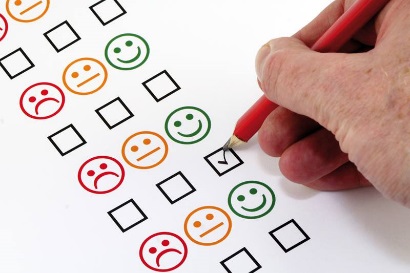 Период проведения: 01.09.2016-09.09.2016г.Цель мониторинга: удовлетворенности родителей качеством обучения. В качестве диагностического инструментария, положенного в основу анкет, взяты четыре стороны образовательного процесса: деятельностям, организационная, социально-психологическая, управленческая. Вопросы анкеты выявляли уровень удовлетворенности родителей учебным, организационным процессом, социально-психологическим климатом в школе, а также удовлетворенности работой администрации.  Изучение удовлетворенности родителейработой образовательного учреждения      Цель: выявить уровень удовлетворенности родителей работой общеобразовательного учреждения.Сводный бланк анализа результатов анкетирования родителейВсего было опрошено 240 человек. Все анкеты имеют высокий и средний уровень удовлетворенности. Наиболее высокий уровень имеют вопросы:Педагоги проявляют доброжелательное отношение к Вашему ребенкуВ школе проводятся мероприятия, которые полезны и интересны ребенку.В школе работают различные кружки, клубы, секции, где может заниматься ребенок.Вывод: По итогам анкетирования родителей можно сделать вывод, что большинство родителей удовлетворяет деятельность школы. Это свидетельствует о том, что созданная система работы позволяет максимально удовлетворять потребность и запросы родителей. Таким образом, уровень и содержание образовательной работы с детьми в целом удовлетворяет 80% опрошенных родителей, что является высоким показателем результативности работы коллектива.Вопрос анкетыданет1. Педагоги проявляют доброжелательное отношение к Вашему ребенку.2. Мы испытываем чувство взаимопонимания в контактах с администрацией и учителями ребенка.3. Педагоги справедливо оценивают достижения в учебе ребенка.4. Учителя учитывают индивидуальные особенности ребенка.5. В школе проводятся мероприятия, которые полезны и интересны ребенку.6. В школе работают различные кружки, клубы, секции, где может заниматься ребенок.7. В школе заботятся о физическом развитии и здоровье ребенка.8. Учебное заведение способствует формированию достойного поведения ребенка.9. Администрация и учителя создают условия для проявления и развития способностей ребенка.Вопросы анкетыВопросы анкетыда%нет%1. Педагоги проявляют доброжелательное отношение к Вашему ребенку.240100%0-2. Мы испытываем чувство взаимопонимания в контактах с администрацией и учителями ребенка.2350,98%50,023. Педагоги справедливо оценивают достижения в учебе ребенка.2110,88%290,124. Учителя учитывают индивидуальные особенности ребенка.2160,90%240,15. В школе проводятся мероприятия, которые полезны и интересны ребенку.240100%0-6. В школе работают различные кружки, клубы, секции, где может заниматься ребенок.240100%0-7. В школе заботятся о физическом развитии и здоровье ребенка.2360,99%40,028. Учебное заведение способствует формированию достойного поведения ребенка.2280,95%120,059. Администрация и учителя создают условия для проявления и развития способностей ребенка.2230,93%170,07